Муниципальное бюджетное дошкольное образовательное учреждение «ДЕТСКИЙ САД № 2 «МАЛИКА» С. АЛХАН-КАЛАГРОЗНЕНСКОГО МУНИЦИПАЛЬНОГО РАЙОНА»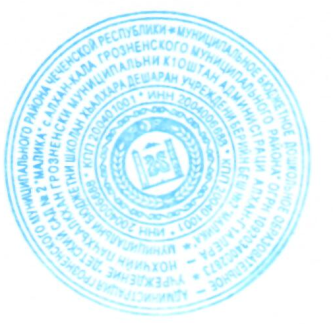 ПЛАН РАБОТЫ С РОДИТЕЛЯМИмуниципального бюджетногодошкольного образовательного учреждения  «Детский сад № 2 «Малика» с. Алхан-Кала Грозненского муниципального района» на 2022-2023  учебный годс. Алхан-Кала - 2022г.Цель и задачи на 2022 - 2023 учебный годЦель: построение воспитательно-образовательного процесса в соответствии с федеральным государственным образовательным стандартом дошкольного образования к структуре основной образовательной программы ДОУ.Задачи:1. Совершенствовать работу по воспитанию нравственно-патриотических чувств через знакомство дошкольников с традиционной культурой своего края.2. Организация эффективности воспитательно - образовательной работы в ДОУ по формированию основ безопасного поведения детей на дорогах.3. Совершенствование системы сохранения и укрепления здоровья детей, создание здоровьесберегающего пространства в условиях ДОУ.СЕНТЯБРЬ ОКТЯБРЬ НОЯБРЬ ДЕКАБРЬЯНВАРЬ ФЕВРАЛЬ МАРТАПРЕЛЬ МАЙ УТВЕРЖДАЮЗаведующий МБДОУ «Детский сад № 2 «Малика» с. Алхан-Кала Грозненского муниципального района»01.09.2022 г.Вид деятельностиВид деятельностиОтветственныйСроки1. Работа с родителями1. Работа с родителями1. Работа с родителями1. Работа с родителями1.1. Общее родительское собрание №11. Об организации работы в ДОУ по обеспечению безопасного пребывания детей в дошкольном учреждении. 2. О выборах председателя и секретаря общего родительского собрания. 3. Об ознакомление родителей с целями и задачами образовательного учреждения на новый 2022-2023 учебный год.4. Об организация питания в детском саду. 5. Ознакомление с правилами внутреннего распорядка воспитанников.Заведующий,старшийвоспитательЗаведующий,старшийвоспитатель1 неделя1.2. Консультация для родителей: «Как воспитать у ребенка навыки правильного звукопроизношения»СтаршийвоспитательСтаршийвоспитатель4 неделя1.3. Заседание родительского комитета № 11.О готовности учреждения к началу 2022-2023 учебного года. Ознакомление с основными задачами ДОУ на 2022-2023 учебный год. 2. Об утверждении плана работы родительского комитета ДОУ на 2022-2023 учебный год. 3. О помощи в организации осенней выставки поделок и праздника осени.ЗаведующийЗаведующий1 неделяВид деятельностиОтветственныйСроки1. Работа с родителями1. Работа с родителями1. Работа с родителями1.1. Консультация для родителей: «Воспитание культуры поведения у дошкольников»Старшийвоспитатель2 неделя1.2. Оформление наглядно-информационных стендов: «Меры профилактики гриппа»Воспитатели1 неделя1.3. Размещение информации для родителей на официальном сайте ДОУОтветственныйза сайтВ течении года1.4. Участие родителей в оформлении предметно-развивающей среды группВоспитатели3 неделя1.5. Участие родителей в благоустройстве территории ДОУ (осенний субботник)Завхоз, родительский комитет3 неделяВид деятельностиОтветственныйСроки1. Работа с родителями1. Работа с родителями1. Работа с родителями1.1. Консультация для родителей: «Формирование здорового образа жизни ребенка дошкольника в условиях ДОУ и семьи»Старший воспитатель3 неделяСтарший воспитатель3 неделяВид деятельностиОтветственныйСроки1. Работа с родителями1. Работа с родителями1. Работа с родителями1.1. Консультация для родителей: «Зима без травм у детей»Старший воспитатель3 неделя1.2. Заседание родительского комитета №21. О привлечении родителей к участию в конкурсе новогодних поделок.2. О профилактике ОРВИ и гриппа.Родительский комитет2 неделяВид деятельностиОтветственныйСроки 1. Работа с родителями1. Работа с родителями1. Работа с родителями1.1. Консультация для родителей: «Правила безопасного дорожного движения в зимний период»Старший воспитатель3  неделя1.2. Памятка для родителей: «Развитие памяти с помощью игр»Педагог-психолог4 неделяВид деятельностиОтветственныйСроки 1. Работа с родителями1. Работа с родителями1. Работа с родителями1.1. Привлечение родителей к подготовке и участию в утренниках и развлеченияхВоспитатели3 неделя1.2. Консультация для родителей: «Целевые ориентиры дошкольного образования»Старший воспитатель2 неделяВид деятельностиОтветственныйСроки1. Работа с родителями1. Работа с родителями1. Работа с родителями1.1. Оформление родительских уголков перед предстоящим праздникомВоспитатели1 неделя1.2. Консультация: «Этапы развития речи дошкольника»Старшийвоспитатель3 неделя1.3. Памятка: «Дыхательные упражнения для детей»Педагог-психолог3 неделя1.4. Организация помощи по благоустройству ДОУ. СубботникВоспитатели,родительский комитет4 неделя1.5. Заседание родительского комитета № 31. О формах взаимодействия педагогов и родителей в вопросах нравственного воспитания дошкольников.2. О подготовке и проведении утренника к 8 МартаРодительский комитет1 неделяВид деятельностиОтветственныйСроки 1. Работа с родителями1. Работа с родителями1. Работа с родителями1.1. Консультация для воспитателей: «Дисциплина на улице - залог безопасности»Старший воспитатель4 неделя1.2. Папки-передвижки «Развитие памяти с помощью игр»Воспитатели4 неделяВид деятельностиОтветственныйСроки1. Работа с родителями1. Работа с родителями1. Работа с родителями1.1. Общее родительское собрание №21.Об итогах работы учреждения за 2022 -2023 учебный год2. О знакомстве с планом на летний оздоровительный период 2023г.3. Об организация работы ДОУ во время летнего периода, безопасность детей.Заведующий,старшийвоспитатель4 неделя1.2. Оформление наглядной информации для родителей «Организация летнего отдыха детей»Старшийвоспитатель4 неделя1.3. Заседание родительского комитета №41. Об анализе работы родительского комитета ДОУ за 2022-2023 учебный год, разработка плана работы родительского комитета на 2023-2024 учебный год. 2. Об организации работы ДОУ в летний оздоровительный период.Родительский комитет4 неделя1.4. Консультация для родителей: «Закаливание детского организма» Медицинскаясестра4 неделя